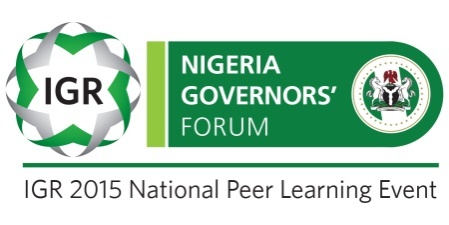 STATE-SPECIFIC RECOMMENDATIONSScorecard for Lagos StateLagos State is a success story in revenue generation in Nigeria and Africa.  It sets the bar for measuring IGR performance in the country especially with the reform of its Board of Internal Revenue which stirred the implementation of high-yielding reforms. Within the last five years, IGR rose from N185.9 billion in 2010 to N276.5 billion in 2014 at a 17% growth rate. The State’s IGR constituted 68% of its total recurrent expenditure in 2014.Lagos State has approximately 56% tax compliance rate, with active tax payers made up of 8% public sector, 7% organised private sector and 18% informal sector.IGR SNAPSHOT IN THE SOUTH WEST ZONE (2014)Over time though, there have been a number of reoccurring challenges that have lingered:Lack of a comprehensive database of all taxable adults in the informal sectorExisting tax laws have limited application in the informal sectorMultiplicity of taxes by the State and local governmentsSTATE’S ACTION PLANS/NSTATEMONTHLY IGR (N)ANNUAL IGR   (N)5 YR GROWTH RATEIGR/RECURRENT REVENUE (%)IGR PER CAPITA (N)1LAGOS 23,013,664,889.66 276,163,978,675.95 16.5%67.9%  23,552.63 2OGUN 1,458,135,065.63 17,497,620,787.52 21.9%26.4%    3,597.60 3OYO1,358,936,141.68 16,307,233,700.20 11.7%21.7%    2,236.21 4ONDO 976,561,791.87 11,718,741,502.49 16.0%13.4%    2,672.99 5OSUN 709,439,515.56 8,513,274,186.67 26.0%15.1%    1,936.51 6EKITI 288,528,454.03 3,462,341,448.32 22.2%7.0%    1,130.52 S/NIdentified GoalsAction RequiredTimelineResponsibility1.Harmonization of collection of State and Local Government taxes to avoid multiple visits by the authoritiesBuy-in of Local Governments to the idea of joint collection; Partnering with a reputable financial platform provider for sharing of revenue purposes e.g. NBBS, Interswith or Remita (Similar to the new TSA system)6 monthsMinistry of Finance2.Integration of all MDAs and IRS to facilitate information sharingMDAs and IRS training on how to use the newly generated additional information to assess taxes due correctly.6 monthsMinistry of Science and Technology3.Investment in research to identify new areas of collection e.g. withheld taxes on rent, e-commerce: online businesses etc.New laws for tax collection from online businesses e.g. where are they resident, for PAYE purposes (cloud 2) etc.; New laws on WHT on rent, where other people can also withhold on behalf of IRS in addition to companies already registered for PAYE1 yearHouse of Assembly